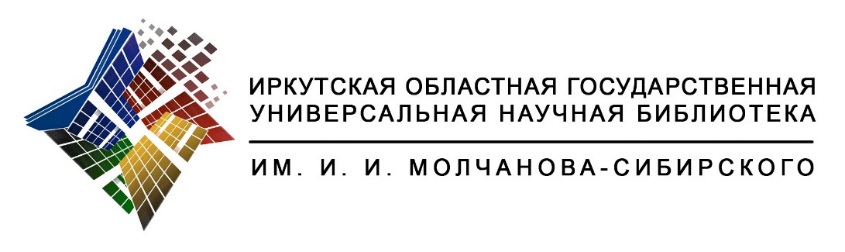 ЯЗЫК И СТИЛЬ НАУЧНОГО ТЕКСТАРекомендательный список литературыИркутск2016УДК 81.38ББК 81.055.512    Я 41Составители: Дубровная А. Н., Никитишенко Н. А.Язык и стиль научного текста : рекомендательный список литературы / Иркут. обл. гос. универс. науч. б-ка им. И. И. Молчанова-Сибирского, отдел библиографии. – Иркутск : ИОГУНБ, 2016. – 8 с.                                           УДК 81.38ББК 81.055.512Рекомендательный список литературы составлен для оказания помощи аспирантам при написании научных работ, диссертаций. При составлении списка использованы электронный каталог ИОГУНБ им. И. И. Молчанова-Сибирского, интернет-ресурсы.Список включает книги, статьи за период 2013–2016 гг. Материал систематизирован и представлен в разделах:– Диссертация: подготовка, защита, оформление– Язык и стиль научной работы– Интернет-ресурсыСпособ группировки материала внутри разделов – по алфавиту. Библиографические описания изданий из фонда ИОГУНБ им. И. И. Молчанова-Сибирского снабжены шифрами и сиглами хранения.                          © Иркутская областная государственная                         универсальная научная библиотекаим. И. И. Молчанова-Сибирского, 2016Диссертация: подготовка, защита, оформлениеАникин, В. М. Диссертация в зеркале автореферата : метод. пособие для аспирантов и соискателей учен. степ. естеств.-науч. специальностей / В. М. Аникин, Д. А. Усанов. – Изд. 3-е, доп. и перераб. – Москва : Инфра-М, 2013. – 127 с. (72.65 А 67 Ф 302 – Абонемент ; Ф 202 – Книжный читальный зал гуманитарных наук). Бабаев, Б. Д. Как подготовить и успешно защитить диссертацию по экономическим наукам : науч.-метод. пособие / Б. Д. Бабаев. – Москва : Дашков и К, 2016. – 348 с. (72.6 Б12 Ф303 – Профессорский читальный зал).Волков, Ю. Г. Диссертация: подготовка, защита, оформление : практ. пособие / Ю. Г. Волков. – 4-е изд., перераб. – Москва : Альфа-М : ИНФРА-М, 2016. – 158 с. (72.6 В 67 Ф202 – Книжный читальный зал гуманитарных наук).Гутгарц, Р. Д. Особенности начального этапа подготовки кандидатской диссертации / Р. Д. Гутгарц // Высшее образование сегодня. – 2013. – № 2. – С. 68–72.Дубовицкая, Т. Д. Оформление результатов эксперимента в диссертационном исследовании / Т. Д. Дубовицкая, И. Н. Нестерова // Педагогика. – 2014. – № 7. – С. 34–40.Короткина, И. Б. Свое и чужое : проблемы использования источников в научном тексте / И. Б. Короткина // Высшее образование в России. – 2015. – № 2. – С. 142–150. Рассматриваются проблемы использования источников и их цитирования в научном тексте.Космин, В. В. Основы научных исследований : (общий курс) : учеб. пособие : [для студентов вузов] / В. В. Космин. – 3-е изд., перераб., доп. – Москва : РИОР : ИНФРА-М, 2016. – 226 с. (72 К 71 Ф202 – Книжный читальный зал гуманитарных наук).Мулявин, С. Ф. Как написать и защитить кандидатскую диссертацию? Советы молодому исследователю / С. Ф. Мулявин, А. Н. Лапердин, Э. А. Мулявина // Инновации в образовании. – 2015. – № 1. – С. 58–70.Основы организации научно-исследовательской работы: методология и технологии реализации : учеб. пособие / В. Е. Горшкова [и др.] ; отв. ред. Т. И. Семенова. – Иркутск : ИГЛУ, 2013. – 131 с. (72.65 О 75 Ф 303 – Профессорский читальный зал).Райзберг, Б. А. Диссертация и ученая степень. Новые положения о защите и диссертационных советах с авторскими комментариями : (пособие для соискателей) / Б. А. Райзберг. – 11-е изд., доп. и перераб. – Москва : ИНФРА-М, 2014. – 252 с. (72.6 Р 18 Ф202 – Книжный читальный зал гуманитарных наук). Резник, С. Д. Основы диссертационного менеджмента : учебник / С. Д. Резник. – 2-е изд., перераб. и доп. – Москва : ИНФРА-М, 2014. – 288 с. (72.6 Р 34 Ф202 – Книжный читальный зал гуманитарных наук).Учебник для студентов, обучающихся по экономическим и управленческим направлениям магистратуры и аспирантуры высших учебных заведений. Соответствует Федеральному государственному образовательному стандарту 3-го поколения.Язык и стиль диссертационной работыКолесникова, Н. И. Что важно знать аспиранту о научном тексте? / Н. И. Колесникова // Высшее образование в России. – 2015. – № 7. – С. 55–62.Колесникова, Н. И. Что важно знать о языке и стиле научных текстов / Н. И. Колесникова // Высшее образование в России. – 2010. – № 3. – С. 130–137 ; № 6. – С. 143–148.Кочергин, А. Н. Методические рекомендации соискателям ученых степеней / А. Н. Кочергин // Alma mater. – 2015. – № 3. – С. 24–29 ; № 4. – С. 104–109 ; № 5. – С. 92–97. Лубский А. В. Как не следует писать диссертацию, или зачем надо разрабатывать концепцию диссертационного исследования / А. В. Лубский // Гуманитарий Юга России. – 2015. – № 1. – С. 204–217. Мейлихов, Е. З. Зачем и как писать научные статьи : [науч.-практ. рук.] / Е. З. Мейлихов. – Долгопрудный : Интеллект, 2014. – 159 с. (72.5 М 45 Ф202 – Книжный читальный зал гуманитарных наук).Резник С. Д. Как представить свою диссертацию // С. Д. Резник, О. А. Сазыкина // Alma mater. – 2014. – № 2. – С. 48–53. Интернет-ресурсы«Высшая аттестационная комиссия (ВАК) при Министерстве образования и науки Российской Федерации» – официальный сайт Высшей аттестационной комиссии Министерства образования Российской Федерации. На сайте представлена актуальная информация и новости ВАК, решения президиума ВАК, объявления о защите докторских диссертаций, размещены официальные документы, ответы на вопросы, новости, справочные материалы (http://vak.ed.gov.ru/).«Я аспирант» – сайт создан для молодых ученых, которые только заинтересовались наукой, или уже учатся в аспирантуре и готовятся к защите кандидатской диссертации, или уже стали кандидатами. Новости науки, общение с аспирантами, фото и видео, рассказы и статьи http://yaaspirant.ru/about.«Aspirantura.ru» – сайт создан с целью обмена опытом, мнениями и рекомендациями по обучению в аспирантуре http://www.aspirantura.ru/about.php.«Молодой ученый» – сайт издательства «Молодой ученый» работает с 2008 г. и специализируется на научных публикациях. Издательство издает журнал «Молодой ученый» (выходит дважды в месяц) и ряд узкотематических журналов, регулярно проводит дистанционные научные конференции. Рубрика «Статьи» информирует о научном стиле, написании научной статьи, списке литературы, индексах цитирования и т. п.«Научные Статьи.Ру» – портал «Научные Статьи.Ру» размещает на своих страницах научные статьи студентов и аспирантов и предлагает рекомендации по написанию научных статей, форум молодых ученых, расписание ближайших научных конференций http://nauchniestati.ru/.«Сайт об аспирантуре и для аспирантов» – сайт, который поможет тем, кто решает вопрос о поступлении в аспирантуру, обучающимся в аспирантуре и тем, кто готовится к защите диссертации http://aspirantura.ws/.Язык и стиль научного текстаРекомендательный список литературыСоставители: А. Н. Дубровная, Н. А. Никитишенко Редактор: А. Ю. СклейноваКомпьютерная верстка: И. В. ЛисинаФормат 60х84 1/16.Гарнитура Times New Roman. Бумага офсетная.Иркутская областная государственнаяуниверсальная научная библиотекаим. И. И. Молчанова-Сибирского664000, Иркутск, ул. Лермонтова, 253Тел. / факс (395-2) 48-66-80 (доб. 570, 571, 572)E-mail: library@irklib.ruhttp: // www.irklib.ruДля заметок________________________________________________________________________________________________________________________________________________________________________________________________________________________________________________________________________________________________________________________________________________________________________________________________________________________________________________________________________________________________________________________________________________________________________________________________________________________________________________________________________________________________________________________________________________________________________________________________________________________________________________________________________________________________________________________________________________________________________________________________________________________________________________________________________________________________________________________________________________________________________________________________________________________________________________________________________________________________________________________________________________________________________________________________________________________________________________________________________________________________________________________________________________________________________________________________________________________________________________________________________________________________________________________________________________________________________________________________________________________________________________________________________________________________________________________________________________________________________________________________________________________________________________________________________________________________________________________________________________________________________________________________________________________________________________________________________________________________________________________________________________________________________________________________________________________________________________________________________________________________________________________________________________________________________________________________________________________